Entrée Bénis le Seigneur, ô mon âme, Du fond de mon être, son Saint Nom. Bénis le Seigneur, ô mon âme, Et n'oublie aucun de ses bienfaits. Le Seigneur est tendresse et pitié, Lent à la colère et plein d'amour, Sa justice demeure à jamais. Bénis le Seigneur, ô mon âme ! Il pardonne toutes tes fautes, De tes maladies il te guérit, À la fosse il rachète ta vie. Bénis le Seigneur, ô mon âme ! Comme un père pour ses enfants, Tendre est le Seigneur pour qui le craint, De son cœur jaillit l'amour. Bénis le Seigneur, ô mon âme ! La bonté du Seigneur se répandSur qui accomplit sa volonté, Attentif à sa Parole. Bénis le Seigneur, ô mon âme ! 1ère Lecture : livre de Ben Sira le Sage (Si 27, 30 – 28, 7)« Pardonne à ton prochain le tort qu’il t’a fait ; alors, à ta prière, tes péchés seront remis »Psaume 102Le Seigneur est tendresse et pitiéBénis le Seigneur, ô mon âme,bénis son nom très saint, tout mon être !Bénis le Seigneur, ô mon âme,n’oublie aucun de ses bienfaits !Car il pardonne toutes tes offenseset te guérit de toute maladie ;il réclame ta vie à la tombeet te couronne d’amour et de tendresse.Il n’est pas pour toujours en procès,ne maintient pas sans fin ses reproches ;il n’agit pas envers nous selon nos fautes,ne nous rend pas selon nos offenses.Comme le ciel domine la terre,fort est son amour pour qui le craint ;aussi loin qu’est l’orient de l’occident,il met loin de nous nos péchés.2ème Lecture : lettre de saint Paul Apôtre aux Romains (Rm 14, 7-9)« Si nous vivons, si nous mourons, c’est pour le Seigneur »Alléluia. Alléluia.Je vous donne un commandement nouveau,dit le Seigneur :« Aimez-vous les uns les autres,comme je vous ai aimés. »Alléluia.Évangile de Jésus-Christ selon saint Matthieu (Mt 18, 21-35)    « Je ne te dis pas de pardonner jusqu’à sept fois, mais jusqu’à 70 fois sept fois »Prière universelleSeigneur, donne-nous ton esprit pour bâtir ton RoyaumeCommunionTu es là présent, livré pour nous. Toi le tout-petit, le serviteur. Toi, le Tout-Puissant, humblement tu t´abaisses.Tu fais ta demeure en nous, Seigneur.Le pain que nous mangeons, le vin que nous buvons, C’est ton corps et ton sang, Tu nous livres ta vie, tu nous ouvres ton cœur, Tu fais ta demeure en nous, Seigneur.Par le don de ta vie, tu désires aujourd´hui Reposer en nos cœurs, Brûlé de charité, assoiffé d´être aimé, Tu fais ta demeure en nous, Seigneur.Unis à ton Amour, tu nous veux pour toujoursOstensoirs du Sauveur, En notre humanité, tu rejoins l’égaré,Tu fais ta demeure en nous, Seigneur.Envoi Qu’exulte tout l´univers, que soit chantée en tous lieux La puissance de Dieu. Dans une même allégresse, terre et cieux dansent de joie, Chantent alléluia ! Par amour des pécheurs La lumière est venue, Elle a changé les cœursDe tous ceux qui l’ont reconnue. Vous étiez dans la nuit,Maintenant jubilezDieu vous donne la vie,Par amour il s’est incarné.Exultez, rendez gloire, Chantez que Dieu est bon,Christ est notre victoire, Il est notre résurrection.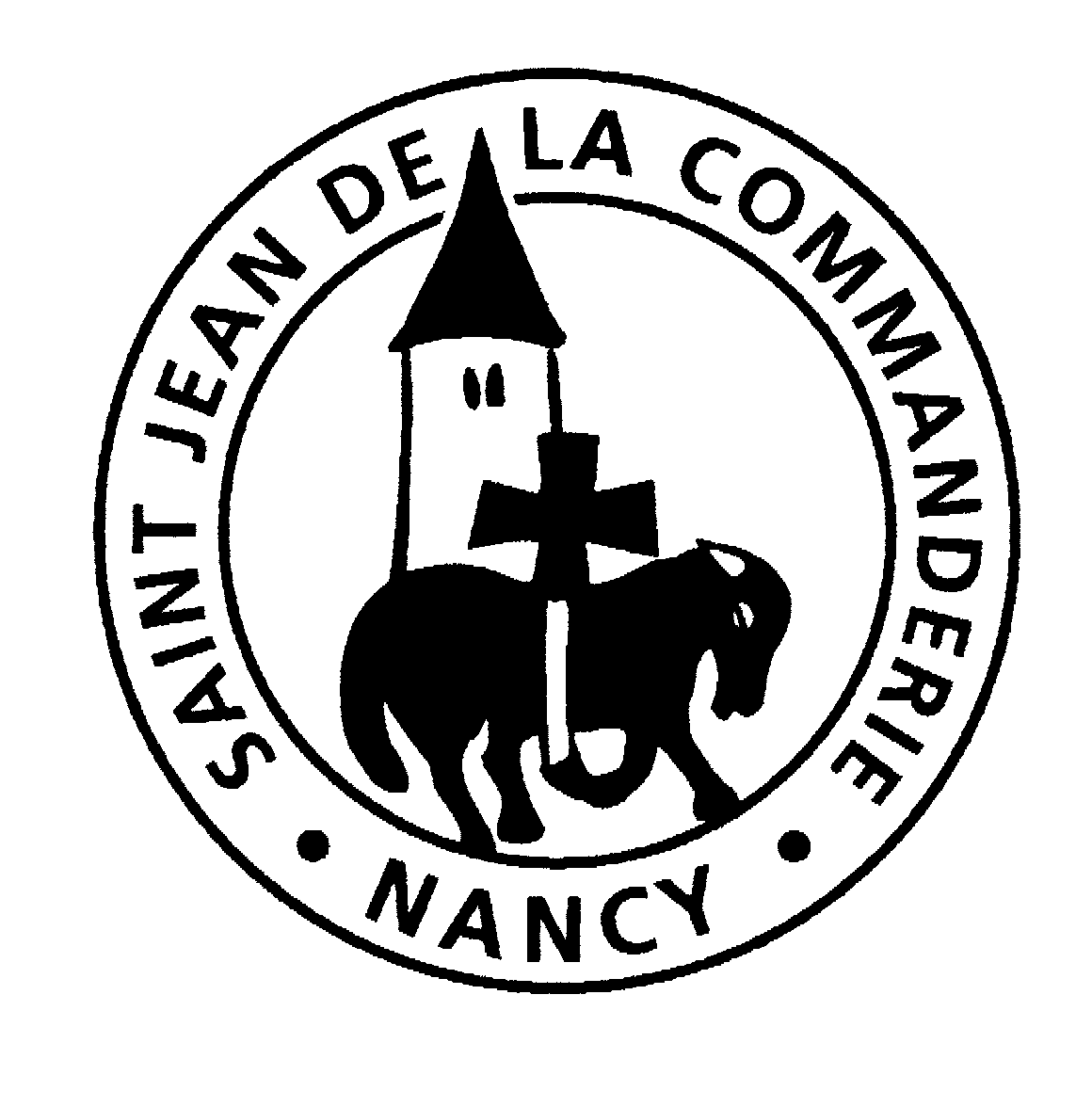 13 septembre 202024ème dimanche du temps ordinaireÉglise Saint-Léon IX